“Promoting Youth Employment in Remote Areas in Jordan/Job-Jo 598428-EPP-1-2018-JO-EPPKA2-CBHE-JP”Evaluation of Existing Business Service Network Bureau (BSNB)Partner name:BSNB established at (day/month/year) (official copy to be attached+ photo + logo)24-12-2014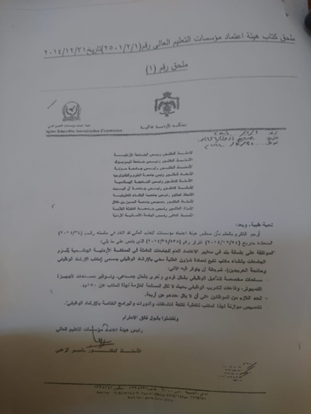 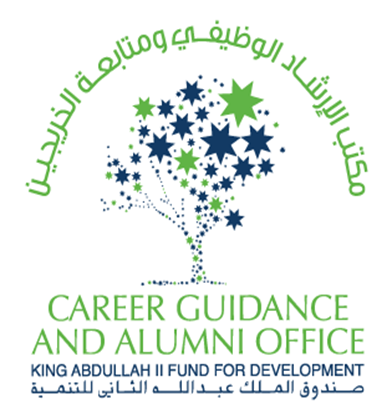 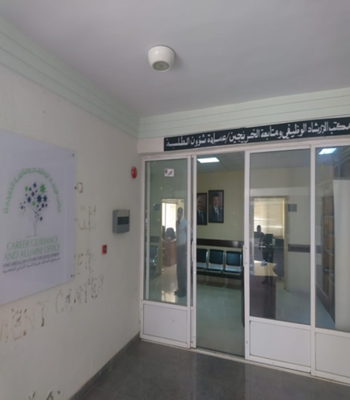 Number of staffs working in BSNB3 employees + 1 volunteerName of responsible person on (BSNB)Mr. Basem MajaliE mail of the responsible person and telephone numberbassamjor@yahoo.comJob description of the responsible person on (BSNB)Head of the Employment and Follow-up Graduates DivisionIs there special Rooms for BSNBFour offices, a lecture hall and a computer labWebsite of the BSNB or to the projecthttps://www.facebook.com/kafd.mutahIs BSNB equippedyesWhat kind of equipmentA lecture hall equipped with benches, tables, a projector and an explanatory boardAnd a computer lab to give computer courses consisting of 30 devicesWhere is the BSNB located at your universityIn front of the Deanship of Student Affairs in the administrative and academic complex / first floorGeneral description of BSNBTo be attachedBuilding a database of graduates and monitoring the affairs of graduates in their workplaces and with the recruitment agencies, preparing different studies on graduates in the labor market, organizing alumni meetings (graduates' conference, graduates' forums and career exhibition) and obtaining graduates' success stories.Services provided BSNB:1- Career extension services.2. Training services.3. Activities and partnerships services (networking).4. Graduate follow-up services.Total Number of Students20,000 Number of total graduates per year3450Number for each facultyNumber of graduates per year/facultyGeneral description of the activity of BSNBServices provided BSNB:1- Career extension services.2. Training services.3. Activities and partnerships services (networking).4. Graduate follow-up services.Do you have a data base for graduated student?yesDo you have a data base for industry? yesDo you have any mechanism to follow up graduated student?Alumni Database:It is a database that includes information related to name, sex, nationality, date of birth, academic qualification, year of graduation, college, department, current job, country of work, telephone, email.2. Alumni Conferences:Annual conferences are held and graduates are invited to increase the link of graduates.3. Virtual clubs:These are forums developed by universities in order to increase communication with graduates using social networking issues.Do you have any training for student?Yes: Employment skills (Job search skills, CV preparation skills, letter cover writing, job interview skills, work ethics, labor and labor law, social security law)Leadership skills and self-employment (Entrepreneurship, entrepreneurship, business plans, finance, management and financial skills)communication skills(Body language, customer service skills, language programming and nervousness)English(Writing Skills in English)Financial analysis using EXCELDisplay POWER POINTUse MICROSOFT OFFICETechnical Drawing AUTOCADAwareness, Community and Volunteer Programs:(Democracy, human rights, volunteerism, drugs, extremism, women's rights, children's rights, the rights of persons with disabilities, community service)Do you have training materials?Yes List the name of training courses (Job search skills, CV preparation skills, letter cover writing, job interview skills, work ethics, labor and labor law, social security law)Leadership skills and self-employment (Entrepreneurship, entrepreneurship, business plans, finance, management and financial skills)communication skills(Body language, customer service skills, language programming and nervousness)English(Writing Skills in English)Financial analysis using EXCELDisplay POWER POINTUse MICROSOFT OFFICETechnical Drawing AUTOCADAwareness, Community and Volunteer Programs:(Democracy, human rights, volunteerism, drugs, extremism, women's rights, children's rights, the rights of persons with disabilities, community service)Do you have any training for fresh graduated student?It is the same training courses for students.Anything to be addno